Dear Parents/Carers                                                                26th June 2017SUMMER FAIR Well done, with your support on Friday we raised over £800. Thank you to the Friends of Grange View who always do us proud. Unclaimed raffle prizes are at the office. ***Missing Scooter***(Razer – black & red)We have a heartbroken girl in school who’s scooter has been taken off the premises sometime over the weekend. She expected it to be here this morning but it is not where it was left. It was definitely here after the Fair on Friday when all the gates were locked. Please let us know if you have seen it or know its whereabouts so it can be re-united with its owner, thank you.Please note change of date of leavers performance!Tues 18th July 5.30pm Leavers Show- Y4 Movie and refreshments for all Y4 families . A separate letter has already been sent home. Residential meetingMrs Chapman would like to meet with all current Year 2 and 3 parents on Friday after school at 3.15pm to discuss next year’s Residential to allow us to get it booked. Please let her know only if you can’t make it. Thanks 4th July lunchPlease see the office if your child has a packed lunch but would like to order a Special American 4th July lunch. It will be hotdog sausages, wedges, sweetcorn plus chocolate muffin and milkshake.  Payment of £2.20 to be made at time of ordering, thank you.30 HOURS OFFER DEADLINEALL PARENTS REQUIRING THE 30 HOURS OFFER FOR NURSERY FROM SEPT 2017 MUST HAVE GIVEN THEIR CODE TO THE OFFICE BY THE DEADLINE 30TH JUNE FOR FUNDING. OTHERWISE WE WILL NOT BE ABLE TO OFFER YOUR CHILD THEIR EXTRA 15HOURS OFFER. THANKYOUAre you entitled to 30 hours free childcare or do you know someone who is? Please see the Northumberland County Council website. Link- http://www.northumberland.gov.uk/NorthumberlandCountyCouncil/media/Child-Families/Families/Childcare/early-years-30-hrs.pdfATTENDANCE AGAIN!48% of the school from Reception to Year 4 are below our 96% target. Therefore unless we see a dramatic improvement over the next 5 weeks no class will be receiving the i-pad or parent will receive the shopping voucher.The school has recently issued its first penalty notice of a £60 fine per pupil per parent. Therefore in a larger family of 4 children this could be up to £480 which school doesn’t recive a penny. The department for education check the schools attendance termly and we MUST follow this guidance. Thankyou. Reporting AbsencesIt is essential that all absences are reported to the office on the first day your child is off school. Any pupil with attendance below 90% has to be reported to the Education Welfare officer who then decides what further action to take. Any pupil who has below 90% attendance must give school medical evidence from their GP/hospital etc to confirm any absences. Any pupils below 90% attendance who wish to take a holiday in term time maybe subject to a £60 penalty notice per pupil per parent. We need all families to aim for 96% attendance or above please to ensure you child’s education is not affected. *****No Smoking*****As you are all aware, the school is a non-smoking site. This means even at the school gates which are our entrances to the site smoking is not permitted. Please can all parents respect our school policy and ensure when you “light up” it is away from our grounds. Thank you.SwimmingFrom September 2017 Year 3 and Year 4 will continue to go swimming, as it is a statutory requirement for Key Stage 2 pupils to swim as part of their PE curriculum. We will continue to swim weekly at Morpeth Leisure Centre but we hope to confirm that it will change to a Wednesday afternoon which will mean the children will return to school for home time slightly later. We will confirm this when we have further information but wanted to give parents plenty notice. YEAR 2 will no longer be swimming from Sept 2017 as it is not statutory for them to do so until KS2 (these are our current Year 1 children).PE KitIt is vital that your child has his/her full PE kit in school (school t-shirt/black shorts/sandshoes), otherwise they may miss out on valuable PE/sporting activities due to incorrect clothing & footwear. This is necessary for the safety of everyone, thank you.School DinnersFrom September 2017 our current Yr 2 children (Beech Class) who will be moving in to Yr. 3 will be required to pay for school dinners or bring a packed lunch. If you know your child will be having dinners (£11.00 per week), would you please let the office know so we can give our Unit Manager Mrs Palmer an indication of numbers for September, thank you.Packed LunchesPlease can all families ensure they give the office at least a week’s notice if their child wishes to change to a packed lunch. Food is ordered in advance for all school lunches. Thank you.SCHOOL UNIFORM ORDERS
We have school uniform in stock - no need to order at the moment just pop to the office or alternatively pick up an order form. If you want uniform for September, now is the time to sort it out.  After the summer we will only keep a very small amount of items in stock. Dates for diaries: Please check these weekly - all are subject to change or additional dates being added:-26th /27th June New Nursery visits without parents 1-2pmTues 4th July- Y4 transfer day to JCSC and all classes move around Fri 7th July – NO FAMILY WORSHIP . SPORTS DAY weather permitting 1.10pm . Bring a rug and a picnic ? All Nursery pupils in the morning session and parents invited at 10.45am. Reports out.Mon 10th July – Y4 Quad kids all day at Amble Links First school  NEW RE-ARRANGED DATEWed 12th July Eucharist Service 2pm in school hall with Rev Joanna DobsonMon 17th July 4pm -5.15/30pm ish Year 4 Leavers Tea at Sambucca’s in Morpeth please share lifts to meet us there. Separate letter to follow. Tues 18th  July 5.30pm Leavers Show- Y4 Movie and refreshments for all Y4 families Fri 21st July - School closes at 1.30pm for the summer holidays Mon 5th Sept – TTD, school closed to pupilsTues 6th Sept – school opens at 8.50am for the Autumn TermAttendance – Does it matter? YES IT DOES!!To promote and reward good attendance across the school the governors have agreed to provide an AMAZING incentive!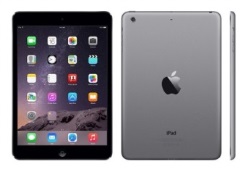 The class with the greatest attendance at the end of the year will win a MINI IPAD and a family with 100% attendance will be entered to a prize draw to win £30 shopping voucher. 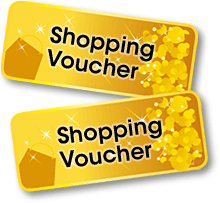 Please remember your child’s attendance in school is extremely important. Awards will continue to be given to each class with the best attendance. Can we remind parents about a section of the Education Act 1996: “Central to raising standards in education and ensuring all pupils can fulfil their potential is an assumption so widely understood that it is insufficiently stated – pupils need to attend school regularly to benefit from their education. Missing out on lessons leaves children vulnerable to falling behind. Children with poor attendance tend to achieve less in both primary and secondary school. NO HOLIDAYS will be authorised in term timeLast week’s attendance: 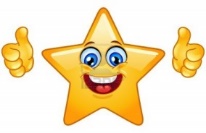 DON’T Forget- Easy Fund Raising- www.easyfundraising.org.uk. Please register and keep Shopping online on this website for school funds. Every penny you spend helps school.  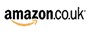 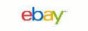 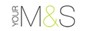 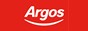 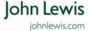 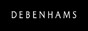 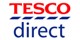 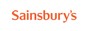 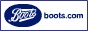 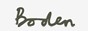 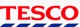 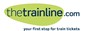 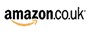 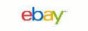 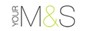 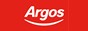 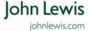 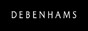 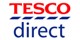 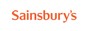 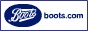 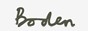 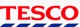 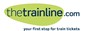 Kind Regards      Louise Laskey Mrs L Laskey Headteacher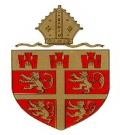 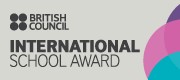 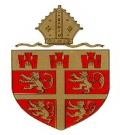 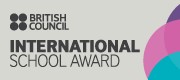 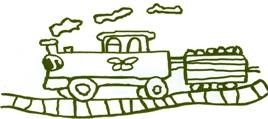 